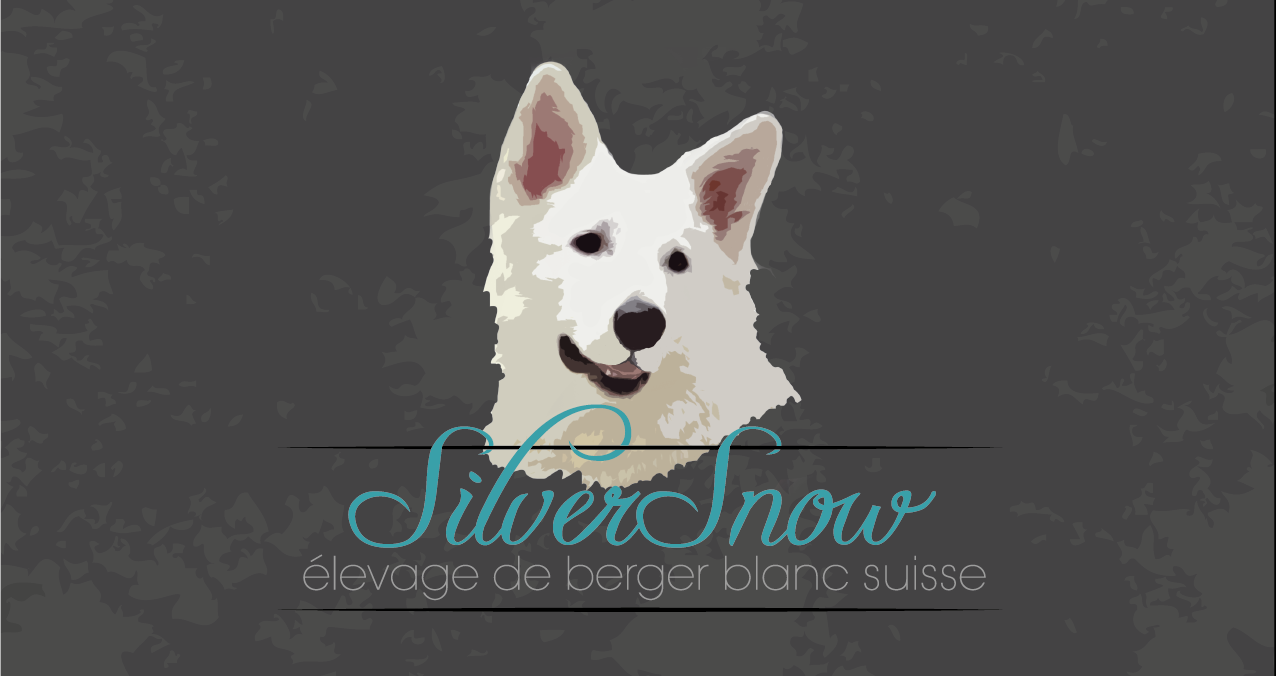 Application for a puppy with us!Are you interested in adopting a puppy from us? Here is the form to complete so we can get to know your family better. We ask you to be honest in your answers since there is no right or wrong answer. The goal is to have more information about your family to know if the breed is a good fit with you and your lifestyle.The form helps us to find the right puppy for you, the more you detail it the easier it will be for us. Our goal is to make the best possible match with each family and that the puppy matches what you are looking for, for your next companion. The well-being of the puppy is our number one criterion  in every family choice. We want you to be happy, but also that the needs of the puppy are met!   PLEASE. Answer all questions.At SilverSnow, we strive to be ethical and responsible breeders. Our primary goal is to work hard to have dogs with excellent temperament, healthy, corresponding to the breed standard, but also to be good sport and family dogs. Our dogs are first and foremost members of our family, our canine sports partners, they are an integral part of our lives and follow us in all our activities. Our dogs are chosen according to their temperament, structure and success in their health test! Puppies are born in the house with us. They are in the maternity room near us until they are 4 weeks old. Then they are moved to a larger room in order to have a stimulating play space! They are raised with us until they leave at 9 weeks. The puppies are stimulated, socialized, cuddled and we start training in potty and kennel. They have a very good start with us, and it will be your job to continue working at home ! The puppies are registered with the FCPR (FCI the only international club that recognizes the BBS), they are dewormed, vaccinated, microchipped, examined and evaluated (temperament test) before their departure. They are guaranteed for 24 months against malformations and hereditary diseases. We are present and offer our help for life to all families and it is important for us to keep in touch with you, if you do not wish to stay in touch with us, our kennel is not for you! All our puppies are sold with a non-breeding contract and must be sterilized between 12-18 months. The form is interactive, you must write in the gray boxes. You can send your form by email to: elevagesilversnow@outlook.comPuppy applicationYour contact informationFull name:      Name of spouse/husband if applicable:       Full address:      Phone:        E-mail:       Age:       Your environmentWhere do you live:House in the countrysideHouse in the cityApartmentCondoAre you an owner   or a tenant  ?      How long have you lived at this address?        Do you have a fenced yard?   Yes     No  If not, how will you manage the puppy's exercises and needs outside?      What is the size of your land (square feet, acres)?      You, your family and your petsNumber of people living in your household and their occupation:      Do you have children?   Yes    No     If yes, how old?       A baby coming soon?   Yes    No if yes, when?      Does anyone around you have allergies to animals?Yes    No  If yes, to which animal and at what level?      Tell us about yourself? Your job, your daily routine, your activities, your hobbies? What will a typical day with your dog look like?      Activity level, are you an active person?      Very active   Moderately active  Not very active  Is this your first dog? Yes    No  Is this your first Shepherd Dog?    Yes  No Do you have any other animals now?  Yes    No If yes, specify the breed, age, character (fearful, submissive, dominant...) , is he sterilized, etc.      If you have had other dogs before, what was the breed, their age, the age of death if applicable and why.      Have you ever disposed of an animal (donated, sold, shelter, SPCA)?  Yes NoIf so, under what circumstances?      Have you ever returned an animal to the breeder?  Yes  NoIf so, under what circumstances?      The puppyHow did you hear about this breed?      Why do you think the White Swiss Shepherd would be a good choice for you and your family, what do you know about the breed?      What level of energy do you expect from this race?      Very high High ModerateLow Do you prefer a male, a female or no preference? Why?      What kind of daily activity will you do to exercise your dog?      During the day, how will the puppy spend the day in your absence?      Where will the puppy be kept overnight?      What are your long-term plans?      Life companion only Dog sport for funDog sport and competitionAre you interested in doing activities with your dog? Yes  No If so, which ones?  And at what level (competition, taking classes, at home only)?      Obedience Agility Herding Odour detection Tracking Dock Diving Canicross Pet therapy / service dog Breeding Other:      Tell me about your training method (your philosophy)?      How do you plan to socialize your puppy?      Do you plan to take dog lessons with him (kindergarten, basic obedience, etc.)?      Describe to me the personality traits you are looking for for future dog?      What would be the worst habits your dog could have?      How many hours will the dog be alone during the day? rarely between 2 and 4 hours  between 4 and  8 hoursHow do you plan to teach your puppy to be alone?     Who will keep the dog in case of need?      Will the puppy receive crate training?    Yes    No  Will you be willing to sterilize or castrate your puppy at the appropriate age? Yes    No Do you agree to keep us involved in the puppy's life and give us news on occasion? Yes No Do you agree to notify us immediately and as a priority? (e.g. in case of health concern with the dog, various problems) Yes  No A White Swiss Shepherd can live from 10 to 14 years, are you ready to commit to living with your pet for his entire life?  Yes  NoWhen do you plan to adopt your puppy?      Why chooses our kennel?      How did you find out our Kennel? Website (www.elevagesilversnow.com): Facebook page: Referred by:      Other (internet, etc.), please specify...       Do you have any questions or other information you'd like to share with us?      We use email and Facebook for the majority of our contacts.Do you have a Facebook account? If yes what is your Facebook name and profile picture:      Please note that completing the form does not guarantee you a place on our waiting list. The White Swiss Shepherd is not a breed for everyone, it is important to expect a lot of work with your puppy! Your honestand accurate answers will help us determine if your family and expectations are a good match with one of our puppies. We will answer everyone, the selected families will be invited to make a phone appointment with us! The response time can take 7 to 10 days!Our goal is to keep in touch with our dogs and their owners throughout their lives.This allows us to offer support and obtain information on the health, temperament and personality of the dogs in our breeding program.Thank you for taking the time to fill out the form!Your honest, detailed, and complete answers will help us assess your family situation and meet your needs!Thank you,Katherine & David